Трудовая деятельность.Трудовая деятельность (труд) – это преобразование человеком как материальных, так и нематериальных объектов, чтобы в дальнейшем их использовать для удовлетворения своих нужд. По характеру прилагаемых действий, трудовую деятельность делят на:практическую деятельность (или продуктивную деятельность - изменение объектов природы, либо изменение общества);духовную деятельность (интеллектуальная, творчество и т.д.).Именно этот вид деятельности, по мнению большинства антропологов, является движущей силой эволюции людей. Таким образом, в процессе труда, целью которого является производство какого-либо продукта, формируется и сам трудящийся. Возможно, труд является одним из главных видов деятельности, но эффективной трудовой деятельности не было бы без еще одного ее вида - учения, или обучения.Учебная деятельность.Учебная деятельность (обучение, образование) - это деятельность, направленная на получение знаний, умений и навыков. Ценность этого вида деятельности в том, что она готовит человека к труду. Учение - это широкое понятие, имеющее множество разновидностей. Это необязательно просиживание штанов в школе за партой. Это и спортивные тренировки, и чтение книг, и кино, и телепередачи (не все телепередачи, конечно). Самообразование как вид учения может проходить в пассивной, неосознанной форме всю жизнь человека. К примеру, вы листали каналы по ТВ и случайно услышали рецепт в кулинарном шоу, а потом вам это неожиданно пригодилось.Игровая деятельность.Игровая деятельность (игра) - вид деятельности, цель которой сама деятельность, а не результат. Тот случай, когда главное - участие, то есть важен сам процесс. Таково классическое определение. Тем не менее, игра, на мой взгляд, является если не разновидностью обучения, то ее ответвлением, потому что она, как и обучение, является подготовкой к труду. Этакий спин-офф учебы, если хотите. Игра в кубики, казаки-разбойники, «Call of Duty» или «Кто хочет стать миллионером» - все эти игры в той или иной степени учат какому-то виду умственной или физической деятельности, приносят какие-то навыки, знания, умения. Развивают логику, эрудицию, реакцию, физическое состояние тела и так далее. Существует множество типов игр: индивидуальные и групповые, предметные и сюжетные, ролевые, интеллектуальные и т.д.Учебная деятельность.Учебная деятельность (обучение, образование) - это деятельность, направленная на получение знаний, умений и навыков. Ценность этого вида деятельности в том, что она готовит человека к труду. Учение - это широкое понятие, имеющее множество разновидностей. Это необязательно просиживание штанов в школе за партой. Это и спортивные тренировки, и чтение книг, и кино, и телепередачи (не все телепередачи, конечно). Самообразование как вид учения может проходить в пассивной, неосознанной форме всю жизнь человека. К примеру, вы листали каналы по ТВ и случайно услышали рецепт в кулинарном шоу, а потом вам это неожиданно пригодилось.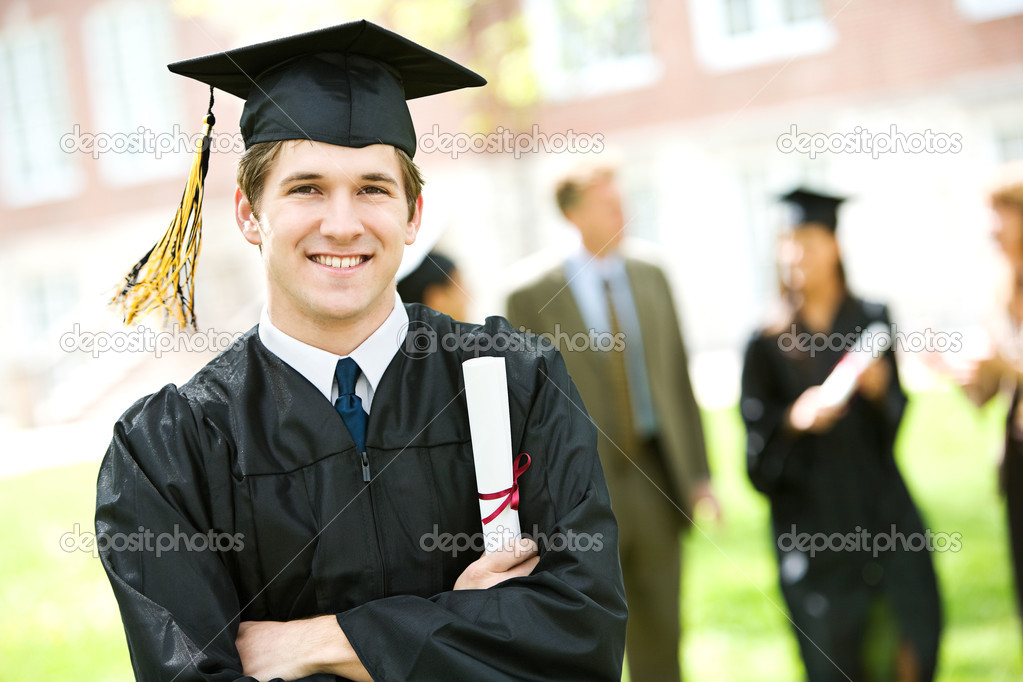 